        Богатейшее поле для эстетического развития детей, а также развития их                   творческих способностей представляет театрализованная деятельность.В МАДОУ Детский сад № 254 прошла театральная неделя «В гостях у сказки». Педагоги и воспитанники из разных групп показывали своим сверстникам постановки сказок. В зале царила дружелюбная и яркая атмосфера. А заслуженным и приятным завершением праздника стали аплодисменты зрителей.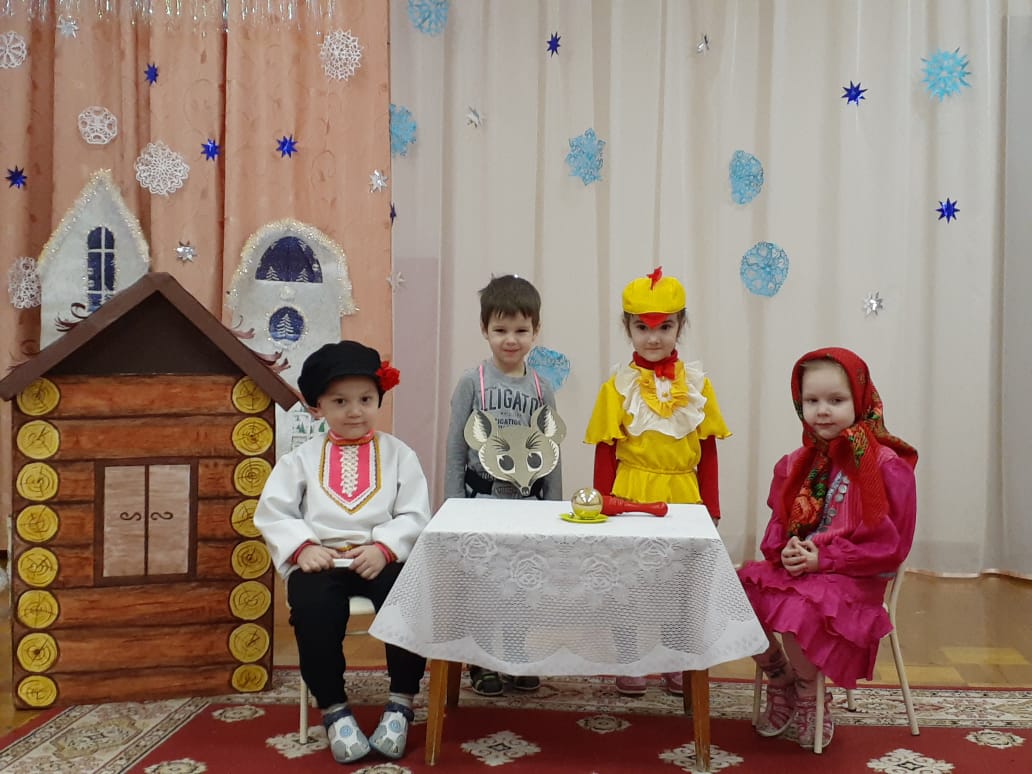 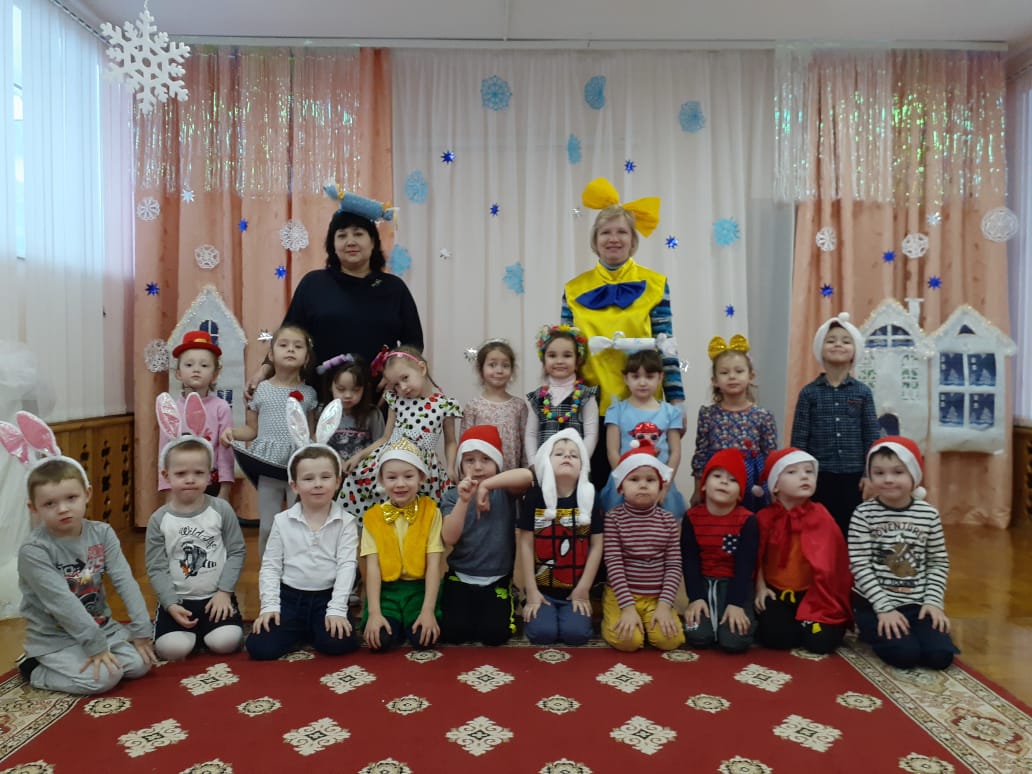 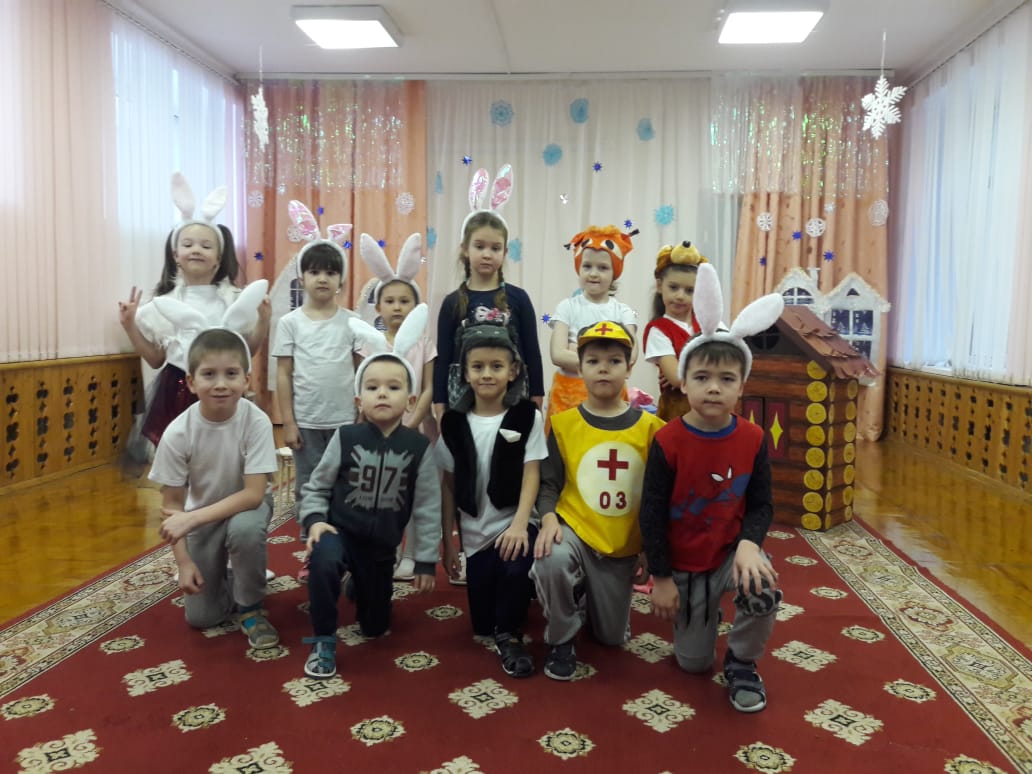 